Quincy Fire Protection District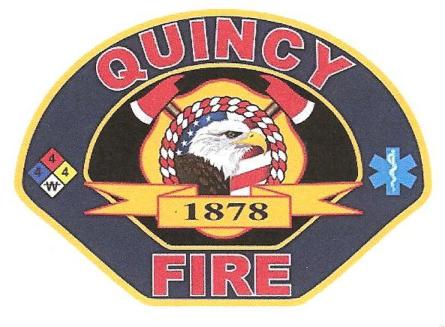 Public Notice Pursuant to code 54950-54963Board of Commissioners Meeting AgendaMar 14, 2020 – 7:30 a.m.Feather River Bulletin Conference RoomAny Item on the agenda may be taken up at any time in any orderCall to order ( Chairman TaborskiPublic commentsNo meeting minutes to approve due to COVID-19 Financial Reports ( Treasurer Andrew Ryback)Financials Review and sign claimsFire Chiefs Report ( Chief Cassou)Other BusinessLong term Building plans, discussion, and possible actionsCOVID-19 Information and updatesSCBA- Maintenance & testingOnline training- Weekly drill nightAdjournment